                                                       GUIA Nº 5 Ciencias Naturales                           AUTOEVALUACION DE APRENDIZAJES CUARTO BASICO(I.-  Marca con una X o pinta la letra de la alternativa correcta.1.- ¿Qué es la materia?a). Es el espacio que ocupa un objeto. b). Es un conjunto de partículas que forman a un cuerpo. c). Es el volumen de un cuerpo.d). Es el sabor y color de los objetos.2.- ¿Con cuál de estas acciones podemos afirmar que todo lo que nos rodea es materia?a) Todo lo que podemos verb) Todo lo que podemos tocar c) Todo lo que podemos olerd) Todas las anteriores3.- Una de las características de la materia es:a) La materia tiene masa y se puede sentir al levantar un objetob) La materia tiene volumen.c) Materia es todo lo que ocupa un espacio d) Todas las anteriores4.-¿Qué entiendes por volumen?a) Todo lo que nos rodea.b). Espacio que ocupa un cuerpo.c) Cantidad de materia que tiene un cuerpo.d) Presión que ejerce un cuerpo sobre otro cuerpo5.- ¿Qué es la masa?a) Es la cantidad de materia que tiene un cuerpo.b) Es el volumen que tiene un cuerpoc) Es el espacio que ocupa un cuerpo.d) Es la forma que tiene un cuerpoObserva las imágenes y responde las preguntas 6, 7.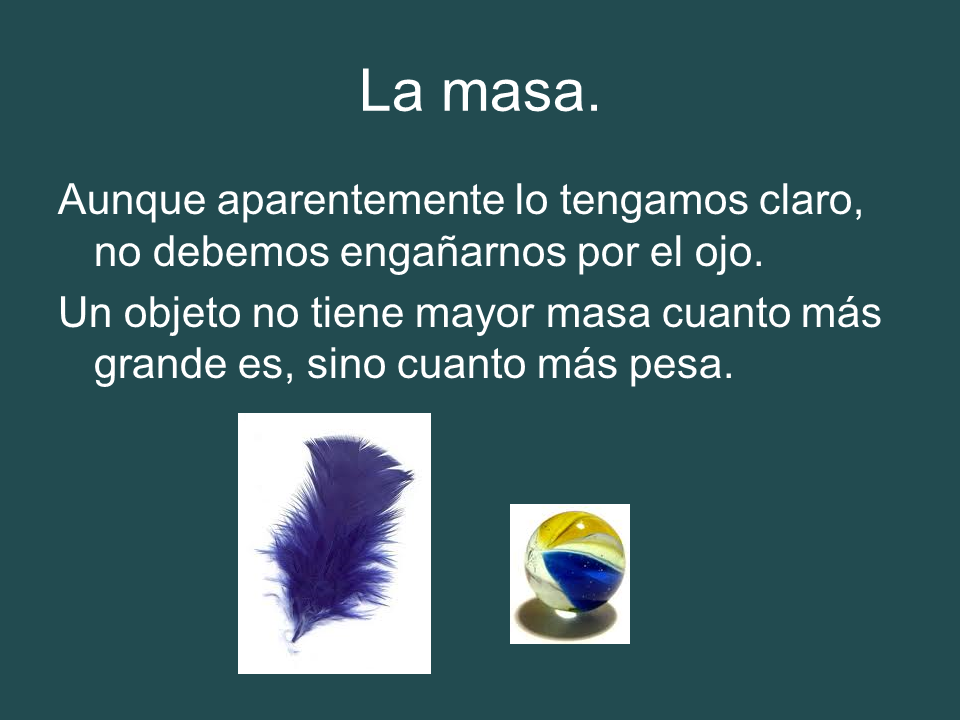 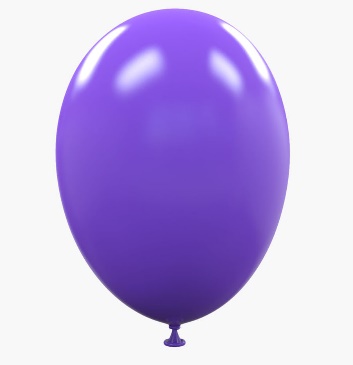 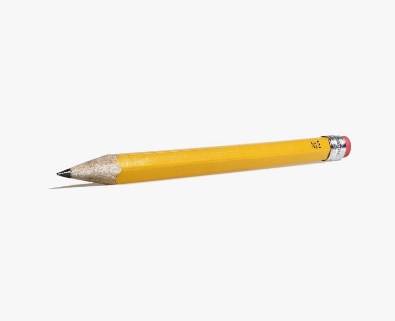                                         1                                     2                            3                                  46.- ¿Cuál de estos elementos  tiene mayor masa? a) 1 b) 2 c) 3 d) 47.- ¿Cuál de los anteriores elementos  tiene mayor volumen? a) 1 b) 2 c) 3 d) 48.-Las dos niñas de la figura, tomaron distintas  bolsas con manzanas. Si cada una de las manzanas tiene la misma masa. ¿Cuál niña está cargando una mayor masa?  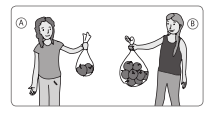 a).- Niña Ab).- Niña B	c).- Ambas cargan la misma masad).- Ninguna de ellas9.-Los 3 estados de la materia son?a) Sólidob) Líquido c) Gaseosod) Todas son correctas10.-. El estado sólido es aquella:a) Materia en estado líquidob) Materia que mantiene volumen y forma propios.c) Materia transformada en gasd) Ninguna de las anteriores11.- Los estados líquidos son:a) Materia con forma propiab) Materia sin forma propia que adoptan la forma del recipiente que los contiene.c) A y B son correctasd) Ninguna de las anteriores12.- Estado gaseoso es:a) El gas que adopta el tamaño y la forma del lugar que ocupab) Materia que no tiene volumen ni forma propiosc) A y B son correctasd) Ninguna de las anteriores13.- La fusión es el cambio de estado de¨a).- Líquido a sólido.b).- Sólido a líquido.c).- Gaseoso a líquidod).- Líquido a gaseoso.14.- La solidificación es el cambio de estado de: a).- Líquido a sólido. b).- Sólido a líquido. c).- Gaseoso a líquido d).- Líquido a gaseoso.15.-La evaporación es el cambio de estado de¨ a).- Líquido a sólido. b).- Sólido a líquido. c).- Gaseoso a líquido d).- Líquido a gaseoso.16-La condensación es el cambio de    estado de¨  a).- Líquido a sólido.  b).- Sólido a líquido.  c).- Gaseoso a líquido  d).- Líquido a gaseoso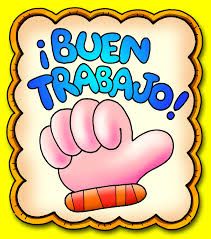 Nombre:Curso:4°FechaPuntaje evaluación 32                 Puntaje obtenidoOBJETIVOS DE APRENDIZAJES: Reconocer las cualidades de la materiaReconocer los estados de la materia y los cambios que esta sufre. Comparar los tres estados de la materia (sólido, líquido y gaseoso)CONTENIDO. La materia y sus cualidades.INSTRUCCIONES: Desarrolla la guía de trabajo para verificar tus aprendizajes, no serán evaluadas con  nota, la puedes hacer en la misma guía, transcribirla o si la imprimes, saca fotos y envíala para revisarla el día  8 /06/20 al correo Bernarda.alvear@elar.cl Recuerda escribir tu nombre, apellido y curso al que perteneces.